Кривицкая Альбина Гималетдиновна МОУ "Григорьевская ООШ»Учитель начальных классовУрок русского языка в 4 классе "Предложение и словосочетание"Задачи:Развивать умение различать словосочетание и предложение, называть отличия;Развивать умение находить главные и второстепенные члены предложения, выполнять разбор предложений с однородными членами;Развивать умение составлять предложения, грамотно их записывать;Планируемые результатыФормируемые   на уроке универсальные учебные действия:Личностные: оценивает ситуацию на уроке с точки зрения важности образования; положительно относится к учению, к познавательной деятельности, желает приобретать новые знания, умения, совершенствовать имеющиеся.Регулятивные: учится обнаруживать и формулировать учебную проблему совместно с учителем; принимает и сохраняет учебную задачу; планирует (в соответствие с учителем и одноклассниками или самостоятельно)  необходимые действия, операции, действует по плану.Познавательные: осознаёт познавательную задачу; самостоятельно предполагает, какая информация нужна для решения предметной учебной задачи, состоящей из нескольких шагов; читает и слушает, извлекая нужную информацию, а также самостоятельно находит её в материалах учебников, рабочих тетрадей.Коммуникативные: задаёт вопросы, слушает и отвечает на вопросы других, формулирует собственные мысли, высказывает и обосновывает свою точку зрения, при необходимости отстаивает свою точку зрения, аргументируя её; учится подтверждать аргументы фактами.Тип урока:  Урок закрепления знанийУчащихся в классе (аудитории):  7Используемые учебники и учебные пособия: Реализуемая программа:  по русскому языку общеобразовательных  учреждений. Программа «Школа России» 4 классИспользуемое оборудование: Оборудование:мультимедийный проектор;компьютер; мультимедийная презентация к уроку.     наглядные пособияХод урока.Предметные:различать словосочетание и предложение;выписывать словосочетания из предложения;выполнять синтаксический разбор;называть предложения с однородными членами;Метапредметные:понимать и сохранять в памяти учебную задачу урока;определять достаточность или недостаточность знаний;находить выход из затруднений;грамотно вступать в диалог и вести его;формулировать и аргументировать своё мнение;Личностные:объективно оценивать и стремиться реализовывать свои потенциальные возможности;осуществлять подход к изучению предмета;понимать  и ценить красоту окружающего мира.Межпредметные связи: чтение ( работа с текстом, предложением)Этапы урокаДеятельность учителяДеятельность ученикаПланируемый результат1 Организационный момент- Давайте улыбнемся друг другу. Я рада видеть ваши улыбки, лица и думаю, что сегодняшний урок принесет нам всем радость общения друг с другом. Успехов вам и удач!2 Мотивация познавательной деятельности3. Актуализация знаний.1. Беседа.- Ребята, какое сейчас время года?- Наконец мы дождались тёплых лучей солнца, ласково согревающих нас. На уроке у нас тоже будет весеннее солнышко (выставляю солнце с надписью весна), но мне нужна ваша помощь, чтобы у солнца появились лучики, для этого надо ответить на вопросы (лучики – ответы вывешиваются на доске).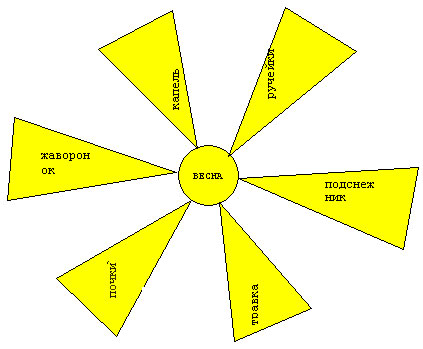 -  Звонкое журчание чего мы слышим весной?- Когда тают сосульки,  звон чего мы слышим?- А что набухает на ветках деревьев весной?-  А какой цветок первым появляется из-под снега весной?-  Что ещё зеленеет на проталинках? – Весна пришла к нам молодая,Я здесь пою приход весны!- Какая птичка пела эту песенку?И песню раннюю запел 
В лазури … звонкий.( Василий Жуковский)-  Молодцы! Теперь у нас получилось настоящее весеннее солнышко. Ребята, что написано на каждом лучике?-  А что можно составить с помощью слов?2. Сообщение темы и цели урока-  Как вы думаете, какая тема сегодня на уроке? - Для чего нужны слова, словосочетания, предложения в речи? - Давайте проведём вот такую работу.Разделимся на 3 группы1 группа будет находить,  слова и записывать их;2 группа будет  составлять  словосочетания;3 группа составлять предложения;Работать будем с картинами известных русских художников. Все картины о весне.Нестеров  Михаил Васильевич «Весна Красна»Левитан «Цветущие яблони»Слайды с картинами № 1Каждая группа представляет результат своей работы, на доске появляются 3 листа.(каждая группа представляет свой лист).Вывод: - Для чего человеку слова, словосочетания, предложения…Учащиеся отвечают на вопросы учителя- Весна.- Журчание ручейков.- Звон капели.-  Набухают почки.- Белый подснежник.- Первая трава.-  Жаворонок.-  На каждом лучике написаны слова.-  С помощью слов можно составить словосочетания и предложения.Ставят учебную задачу- Сегодня на уроке мы продолжим работу над словосочетанием и узнаем в чём отличие слова от словосочетания и предложение от словосочетания. Для чего нам это знать.Работают в группах, осуждают и записывают свои задания на отдельных листах, листы помещают  на доску. Проводят проверку.Учащиеся делают вывод.Коммуникативные Регулятивные Познавательные Коммуникативные 4. Организация познавательной деятельности.5.Подведение итогов.4. Отличие словосочетания о предложения.- Ребята, что такое словосочетание? - Что не является словосочетанием?    Проблемная ситуация.  Слайд №2Ученики выписывали словосочетания из предложения.На лесной полянке краснеют алые гроздья рябины.У Марины в тетради была сделана такая запись:А) гроздья рябины;Б) алые гроздья;В) на лесной полянке- Какое словосочетание Марина не выписала? Запиши его.  (краснеют на полянке)- Если я  добавлю,  гроздья краснеют, это будет словосочетанием?Морфологический разбор прил.На лесной ( полянке) – прил.,  какой?, , н.ф. – лесной, ж.р., в п.п., в ед.ч., вт.чл.Вывод: Словосочетание может быть …, что не относим к словосочетанию?                                                                                                                      5. Рубрика “Давай подумаем”-  А теперь обратимся к рубрике “Давай подумаем”. Прочитайте предложение и словосочетания.На доске:Весна радует звонкими капелями и ярким солнцем.Радует капелями, ярким солнцем, звонкими капелями, радует солнцем.-  Выражает ли словосочетание законченную мысль?- Можно ли произнести словосочетание с восклицательной и невосклицательной интонацией?-  Может ли словосочетание входить в состав предложения?6.Повторение изученного материала.Запиши любую группу и определи падежи, подчеркни главные члены предложения.Один ученик определят падежи у доски,  подчёркивает грамматическую основу, комментирует, проверка с доски.7. Работа в группах. Самостоятельная работа.-  Ребята, вы наверняка часто видели спокойное море, когда на нём нет волн. Кто знает, как называется такое состояние моря?Слайд № 3-  А теперь представьте себе, что во время штиля на море налетает лёгкий ветерок. Что появляется на море?-  А вот как об этом пишет  М. Горький,  прочтите на листочках, которые я вам раздам. Но сначала нам надо объединиться в группы, чтобы выполнить следующее задание. Обсудите, какие словосочетания можно выписать из данного предложения. Карандашом можно сделать пометки на листочках. (Раздаю листочки с предложением)Под лёгким дуновением знойного ветра море вздрагивало и покрывалось мелкой рябью. (М. Горький)- Ребята, вы каждый сам находите  словосочетания и записываете их в тетрадь. Проверка с доски. Слайд № 4Вариант работы на доске и на листочках, каждая группа представляет свой результат у доски:покрывалось (чем?) рябьюрябью (какой?) мелкойвздрагивало (под чем?) под дуновеньемпод дуновеньем (каким?) лёгкимпод дуновеньем (чего?) ветраветра (какого?) знойногоВывод: Словосочетание это…8. Определи время у глаголов.9. Работа в парах. Составь предложение. Слайд № 51.Ветер, в трубе, шумит , и, свистит.2. Наполнялся тополя, и, черёмухи, ароматом, воздух.Проверка у доски метод «Ульи»Вывод: предложение это…( всё о предложении)Слайд № 610. Работа  в группе « Найди предложения».В густой листвеНа тонкой паутинкеНебо, дорожкиПоказались первые журавли.Проверка,  запись предложения, разбор каждого примера, 1 словос, 2 словос, 3 набор слов…Синтаксический разбор предложения. Один учащийся у доски, а остальные самостоятельно в тетрадях.11.Обобщение: Словосочетание это--Предложение это --12. Самостоятельная работа «Укажи ошибку в анализе предложения».Выбор задания Слайд №7 Первый уровень спиши предложение, найди грамматическую основу.Второй  уровень укажи ошибку в анализе предложенияА) это предложение повествовательноеБ) Это предложение простоеВ) Главные члены предложения  - снег  повалилГ) Это предложение распространённое.Снег повалил хлопьями и скрыл следы зверей.Проверка  детей. 13. Вывод  «Что мы знаем о предложении. Метод « Горячий стул»Дети задают вопросы участнику, который сел на горячий стул.- что такое слово?-что мы знаем о словосочетании?-что можем рассказать о предложении?- характеристика предложения.-  Ребята, чем словосочетание отличается от предложения? Всё о предложении и словосочетании.-  А что точнее конкретнее называет предмет, признак, действие слово или словосочетание?- Для чего нам слова, словосочетания, предложения..Уточняют знания. - Словосочетанием называется такое соединение слов, в котором слова связаны по смыслу.-  Словосочетанием не являются главные члены предложения, однородные члены предложения и фразеологизмы.Дети записывают словосочетание.Делают вывод: словосочетание – это….Нет  т.к. краснеют гроздья грамматическая основа…Делают вывод: отвечают на вопросы учителя- Словосочетание не выражает законченную мысль.- Словосочетание не произносится с определённой интонацией.-  Словосочетание входит в состав предложения, распространяя его.Записывают 1 или 2 группу, определяют падежи. У предложения графически указывают однородность. Проводят самопроверку.Работа в группах.-  Штиль-  Рябь. (Лёгкое волнение) обсуждают , приходят к правильному выводу, самостоятельно записывают словосочетания в тетрадь.Определяют время у глаголов, приходят к выводу, что глаг  прош. времени.Проводят самопроверку со слайда.Работают в паре, составляют одно предложение по желанию два. Находят, что работают с однородными членами предложения.Проверка выход к доске.Делают вывод.Работают в  паре, советуются, находят предложение и записываютОтвечает пара , которая быстрее выполняет задание.Выполняют синтаксический разбор предложения.Проверка.Делают общий  выводСамостоятельно по своему выбору выполняют задание. Первый уровень слабые дети, второй уровень сильные.ВзаимопроверкаПодходят  к выводу: « Что мы знаем о предложении и словосочетании».Задают вопросы ведущему, который сидит на горячем стуле.Регулятивные Коммуникативные Познавательные Коммуникативные Регулятивные Коммуникативные Познавательные Познавательные Регулятивные КоммуникативныеЛичностные Коммуникативные 6. Дача домашнего задания.14.  Обсуждение  домашнего задания. Упр. 261, 263.